Comportements et stratégies : visualiser 100 avec des groupes de 10Comportements et stratégies : visualiser 100 avec des groupes de 10Comportements et stratégies : visualiser 100 avec des groupes de 10Comportements et stratégies : visualiser 100 avec des groupes de 10Comportements et stratégies : visualiser 100 avec des groupes de 10L’élève décompose 100 en groupes, mais ne fait pas le lien à des groupes de 10.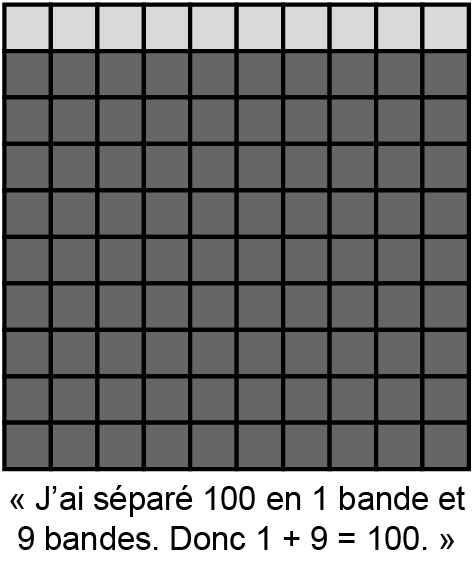 L’élève décompose 100 en groupes de 10 (d’une seule façon). 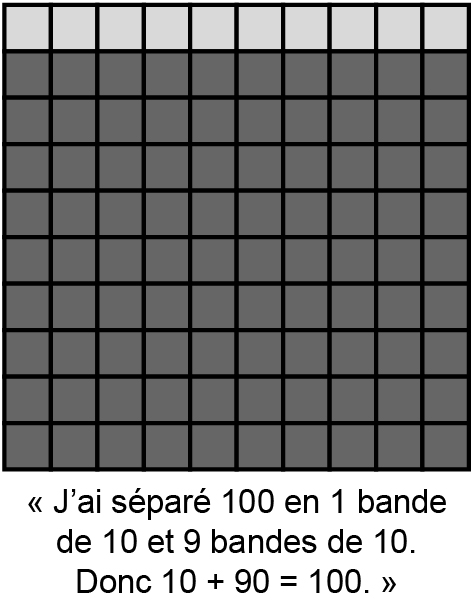 L’élève décompose 100 en groupes de 10 (d’une seule façon). L’élève décompose 100 en plusieurs groupes de 10 (de plusieurs façons) et note chaque somme. L’élève reconnaît la régularité selon laquelle, pour obtenir 100, un terme d’addition augmente de 10 chaque fois que l’autre terme diminue de 10. Observations et documentationObservations et documentationObservations et documentationObservations et documentationObservations et documentation